
Goed gedrag op GBS Guido de Brès
Programma positieve gedrags ondersteuning d.m.v. PBS op basisschool Guido de Brès te Ommen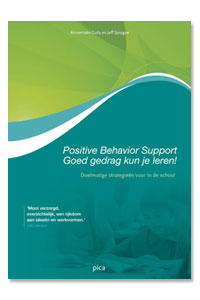 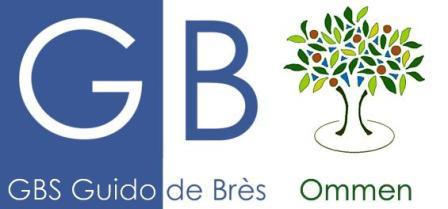 













GBS Guido de Brès 2014-2015Sandbergstraat 147731 DG OmmenInhoudsopgave:Goed gedrag op GBS Guido de Brès								blz. 3Schoolafspraken en waarden									blz. 4Het aanleren van goed gedrag									blz. 5Positief gedrag bekrachtigen en belonen							blz. 6Incidenten registreren										blz. 7Interventies											blz. 8Ontwikkelen en bijhouden van kennis								blz. 9De reactieprocedure										blz.10Literatuurlijst											blz.11Bijlagen:	1. Gedragsverwachtingen							blz.12		2. Rooster lessen in goed gedrag						blz.13		3. Lessen in goed gedrag							blz.17		4. Incidentenregistratieformulier						blz.20		5. Zelfbeoordelingsonderzoek							blz.21Goed gedrag op GBS Guido de Brès te OmmenIn het jaar 2013-2014 zijn we op de Guido de Brès gestart met een meerjarentraject om vanuit gedeelde waarden heldere verwachtingen voor gewenst gedrag in de klas en in de school te bevorderen. De methode die we hiervoor gebruiken heet voluit: Schoolwide Positive Behavior Support. De werknaam is PBS.
PBS is een programma dat ingezet wordt om gewenst gedrag te vergroten en ongewenst gedrag te verminderen ( Golly, 2011). Hierbij wordt Pro actief en Preventief. De nadruk wordt gelegd op Positief gedrag en goed gedrag wordt ook bekrachtigd en beloond. Gewenst gedrag wordt aangeleerd door middel van speciale gedragslessen. Gedragsverwachtingen zijn vastgelegd, zodat iedereen weet wat er van hem of haar verwacht wordt. Daarnaast worden regelmatig en systematisch gedragsincidenten gemeten, zodat er passende interventies kunnen worden ingezet.De schoolbrede aanpak wordt ingezet op de groene laag van de gedragspiramide van PBS. (zie hieronder) Het grootste deel van de kinderen (groen) heeft baadt bij de preventieve aanpak waarbij het gewenste gedrag aangeleerd wordt met gedragslessen en belonen. Een klein deel (geel) heeft extra ondersteuning nodig om zich aan de gedragsverwachtingen te kunnen houden. Voor deze kinderen zijn er verschillende interventies beschikbaar binnen de school. Doel van deze interventies is om weer terug te komen bij de groene laag. Sommige kinderen hebben een intensieve aanpak nodig (rood). Voor deze kinderen worden en specifieke interventies ontwikkeld samen met hulpverlening, ouders en andere betrokken instanties.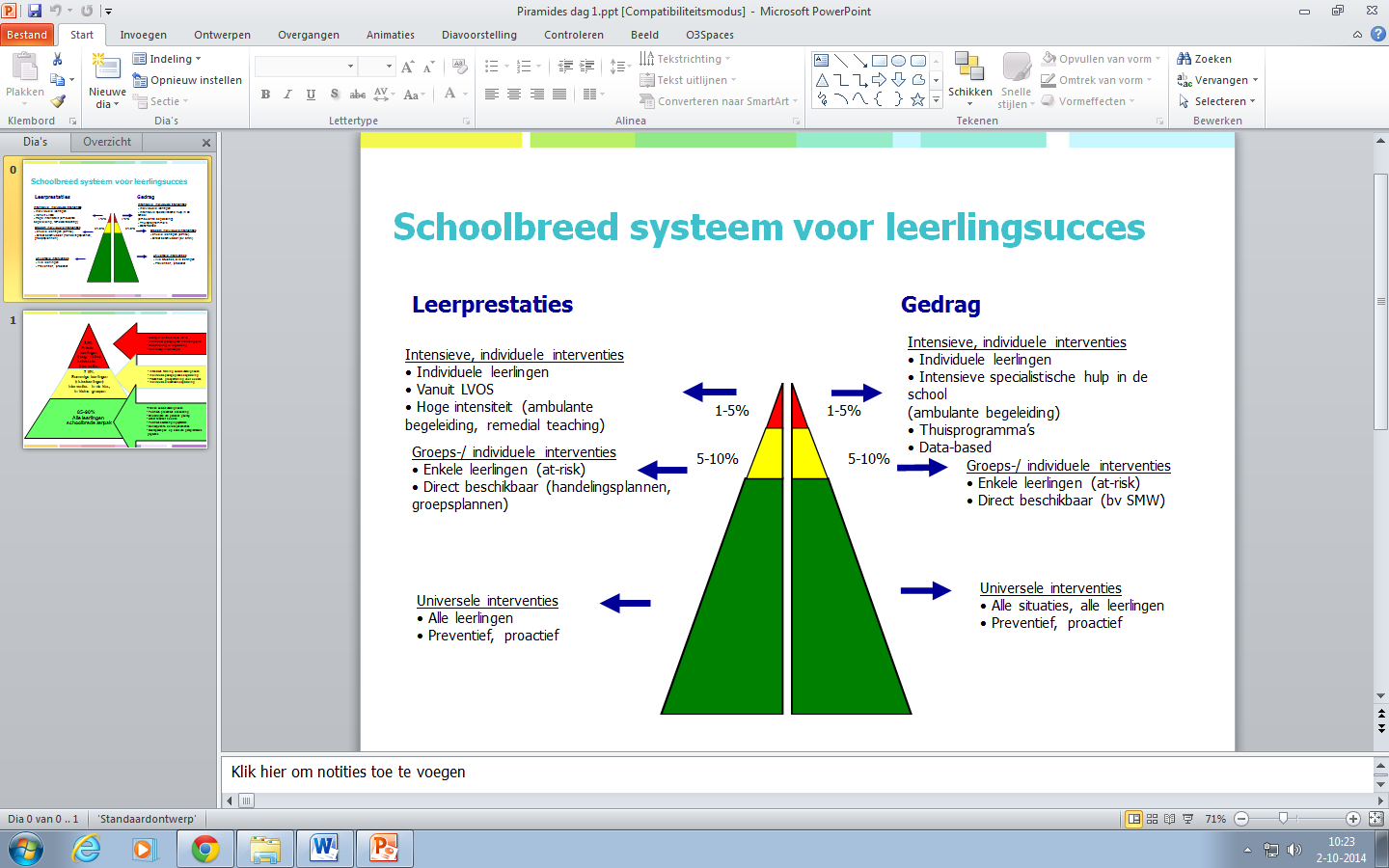 

De kern van PBS in 6 pijlers:
- PBS staat voor een schoolbrede aanpak; in alle ruimten, door alle mensen, altijd, overal, iedereen
- Positieve benadering waarbij preventie centraal staat;
- PBS-scholen bepalen hun basiswaarden, maken verwachtingen concreet, leren gewenst gedrag aan 
  en bekrachtigen (feedback op proces en gedrag) en belonen (muntje) dit gedrag systematisch;
- De PBS-school stuurt op data over het gedrag van de leerlingen;
- Er is sprake van partnerschap met ouders en samenwerking met de keten (zorg);
- PBS wordt geborgd met een kwaliteitssysteem. Minimaal 80% is de norm. 80% van de leerlingen in 
  de groene laag, minimaal 80% voldoen aan de werkwijze van PBS. Dit wordt gecheckt door middel 
  van o.a. het zelfbeoordelingsonderzoek en de incidentenregistratie.Ons onderwijs zien wij als een gezamenlijke activiteit van school en ouders. Respect voor elkaar, vertrouwen en open en eerlijk met elkaar communiceren zijn daarbij belangrijk. Respect, veiligheid en verantwoordelijkheid zijn de basiswaarden in onze school. Voorspelbaarheid en helder geformuleerde verwachtingen rondom gewenst gedrag vormen de basis voor een goed en veilig pedagogisch klimaat . Wij zien een veilig schoolklimaat als wezenlijk voor het gevoel van welbevinden van iedereen die in de school  werkt.Uitgangspunten:Het is belangrijk dat kinderen met plezier naar school gaanWe hechten aan een duidelijke organisatiestructuurKinderen leren eigen verantwoordelijkheid te dragenPrioriteit: orde, rust, respect en regelmaatKinderen hebben stimulerende en uitnodigende begeleiding nodigBelonen van goed gedragGoede communicatie met ouders











Schoolafspraken en waardenDe bron van waaruit we onze gedragsverwachtingen putten, is voor onze school; Gods Woord, de bijbel. De kernwaarde van de Guido de Brèsschool is: Liefde. Liefde zoals in beschreven als 1 Corinthe 13.Vanuit deze kernwaarde vloeien onze 3 basiswaarden voort. Deze zijn: Respect, Verantwoordelijkheid en Veiligheid.



Deze waarden hebben we als team vastgesteld. Daarnaast hebben we hier met ouders, aan de hand van een werkvorm, over doorgesproken op een ouderavond. 

In elke ruimte binnen de school zijn de waarden duidelijk zichtbaar. Golly ( 2011) beschrijft het belang van het herhaaldelijk onder de aandacht brengen van de gedragsverwachtingen. Doordat de leerlingen de waarden overal zien, erop gewezen worden en erover praten, zullen de leerlingen zich de gedragsverwachtingen beter eigen kunnen maken. Binnen onze school wordt dit vormgegeven door een boom, door het weergeven van onze basiswaarden en deze te koppelen aan kleuren. 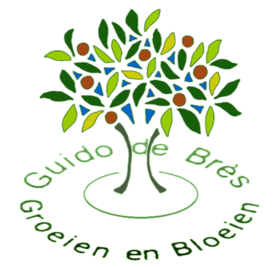 
Het aanleren van goed gedragOm zich positief te kunnen gedragen, moeten kinderen weten wat er precies van ze verwacht wordt op school. Deze gedragsverwachtingen (bijlage 1) zijn binnen de school vastgelegd voor alle ruimtes binnen de school. In elke ruimte binnen de school verwachten we respect, verantwoordelijkheid en veiligheid van de leerlingen. Deze waarden vertalen zich in een aantal gedragsverwachtingen waar leerlingen zich aan moeten houden.Elke maand staat één ruimte binnen de school centraal ( bijlage 2), waarvoor we specifiek de gedragsverwachtingen aanleren. Het aanleren van deze verwachtingen begint met een introductie voor de hele school tijdens de weeksluiting. Een leerkracht die de weeksluiting heeft introduceert de ruimte en een filmpje  van de gedragsverwachtingen zien. In het filmpje wordt het gedrag goed  voorgedaan, vervolgens fout (alleen door de lkr) en ten slotte wordt afgesloten met een goed voorbeeld. Bij deze les in goed gedrag zijn alle leerlingen en leerkrachten die deze dag lesgeven aanwezig, maar óók ouders.  Op deze manier wordt iedereen erbij betrokken.
Aansluitend geven de groepsleerkrachten in de 4 weken die volgen, lessen in goed gedrag ( bijlage 3).
In de koffiekamer is het  om half vier “Tea-time”. De kerngroep vraagt naar de tips en tops en schrijft dit op het white board. Tijdens de vergadering van het kernteam worden deze tips en tops meegenomen. Het gedrag wordt met de leerlingen ingeoefend en voor een periode van 2 weken worden de leerlingen specifiek bekrachtigd en beloond op goed gedrag in deze ruimte.
Na deze periode wordt er van de kinderen verwacht dat ze deze gedragsverwachtingen kennen en worden ze waar nodig herhaald.Om ouders te betrekken bij het aanleren van positief gedrag, koppelen we de introductielessen in goed gedrag zoveel mogelijk aan de weeksluitingen, die elke vrijdag plaatsvinden. De ouders die tijdens de weeksluiting aanwezig zijn, komen in de grote hal bij de kinderen en het personeel zitten. 

De gedragsverwachtingen per ruimte zijn zichtbaar in de school door middel van foto’s die de verwachtingen uitbeelden. Deze foto’s zijn in de verschillende ruimtes op school te vinden en kunnen in de klas gebruikt worden om lessen in goed gedrag te geven.Behalve voor de ruimte die centraal staat, zijn de leerkrachten ook in de andere ruimtes voortdurend bezig met het onderwijzen van goed gedrag. Dit doen zij door het juiste voorbeeld te geven, regelmatig terug te komen op gedragsverwachtingen, de leerlingen aan te spreken op de waarden en positief gedrag te bekrachtigen.Positief gedrag bekrachtigenGoed gedrag bekrachtigen we op een aantal manieren:Verbaal ( compliment)non-verbaal (positief contact maken)token ( muntje)Door gedrag te bekrachtigen, vermeerder je dit gedrag. Wij willen positief gedrag doen toenemen en bekrachtigen dit daarom. Negatief gedrag willen bij doen afnemen en bekrachtigen wij daarom zo min mogelijk. Bij het bekrachtigen van goed gedrag benoemen we specifiek de 3 waarden van de school: respect, veiligheid en verantwoordelijkheid. Hierdoor worden de kinderen zich bewust van hun gedrag.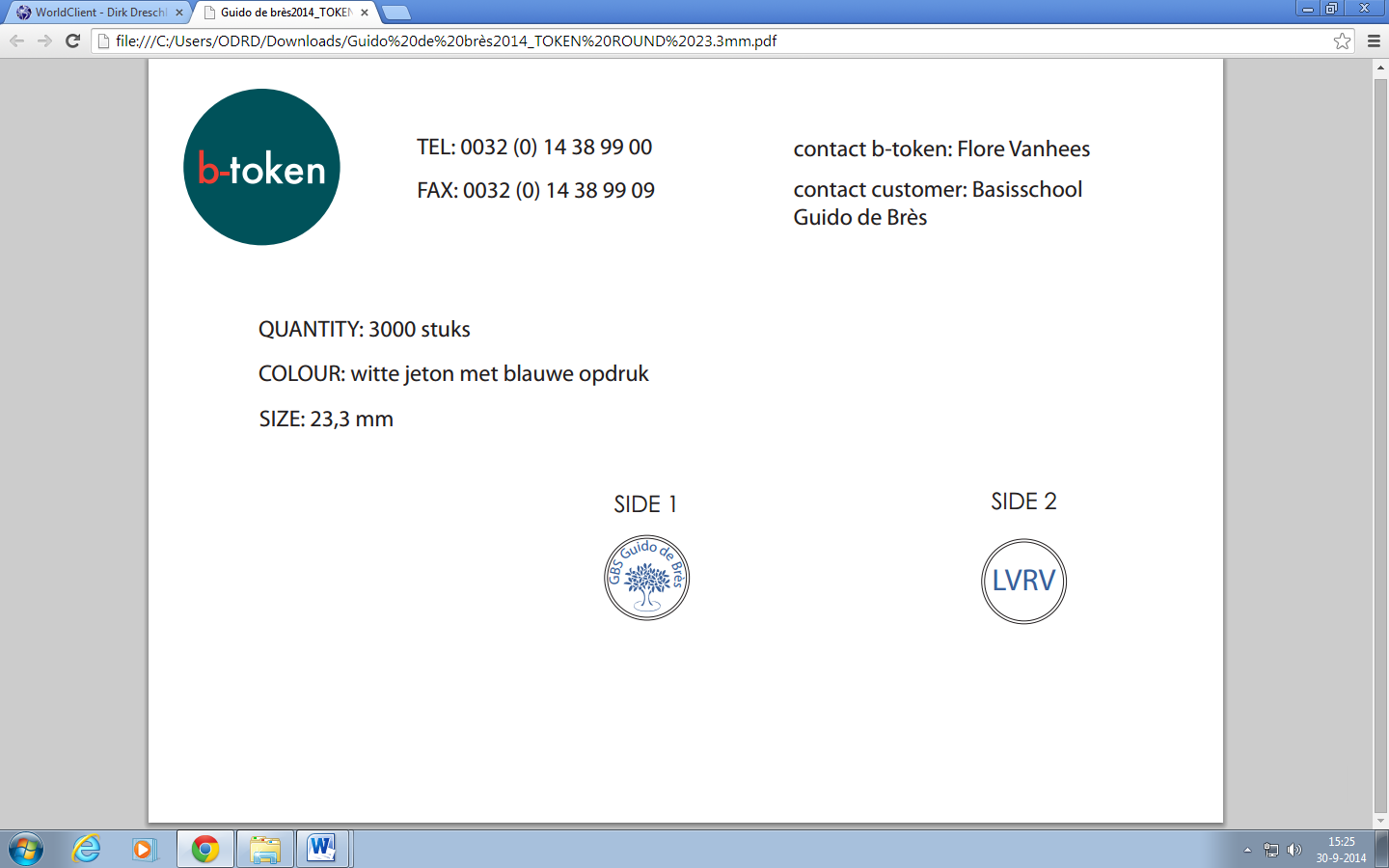 Om een kind tastbaar te belonen voor zijn gedrag, gebruiken wij muntjes met aan de ene kant de boom en op de achterkant de letters LVRV (Liefde, verantwoordelijkheid, respect en veiligheid). Dit muntje kan ingezet worden om goed gedrag in de ruimte die centraal staat te belonen, maar ook om algemeen goed gedrag extra aandacht te geven. Het doel van een beloning is het sterk bekrachtigen van gedrag om een gedragsverandering teweeg te brengen. Het bekrachtigen en belonen van leerkrachten richting kinderen, gebeurd ook buiten de eigen groep om.  De muntjes worden in de klas verzameld in een muntenhouder. In de klas wordt met de kinderen afgesproken hoeveel munten er verdiend moeten worden. Als deze munten zijn verdiend, krijgt de groep een beloning. Deze beloning wordt van tevoren met de groep afgesproken en bestaat uit een activiteit die met de hele klas wordt ondernomen.Door met de hele klas voor een beloning te sparen, profiteert iedereen in de groep van het goede gedrag van klasgenoten. Dit zorgt ervoor dat leerlingen ook onderling goed gedrag bij elkaar stimuleren.Bij het bekrachtigen van goed gedrag is het van belang dat de leerling weet voor welk gedrag de bekrachtiging geldt. Daarom verwoorden wij naar de leerling wat de leerling goed heeft gedaan en benoemen waar mogelijk de waarde die bij het gedrag past. Bijvoorbeeld: “Wat heb jij goed rechts gelopen op de trap. Zo is het voor iedereen veilig om op de trap te zijn.”Aan negatief gedrag willen wij zo min mogelijk aandacht schenken. Bij negatief gedrag maken wij gebruik van corrigerende consequenties ( Golly, 2011). Deze consequenties bespreken wij in het team en wij streven ernaar deze consequenties zo eenduidig mogelijk toe te passen. Hierbij gebruiken we consequenties als: vriendelijke, mondelinge correctie, terechtwijzing, time-out, inlichten ouders, verlies privilege en bewust negeren.Incidenten registrerenWij vinden het belangrijk een goed beeld te hebben van het gedrag van leerlingen bij ons op school. Hierdoor kun je knelpunten in de gedragsverwachtingen ontdekken en daar interventies op inzetten.Om het gedrag van de leerlingen bij ons op school in kaart te brengen, registreren we systematisch vijf keer per jaar, 2 weken lang de gedragsincidenten. De momenten van registratie worden vooraf in de jaarkalender ingepland.
Registreren gebeurt door het invullen van een registratieformulier ( bijlage 4) bij een incident door alle personeelsleden van de school. Op dit formulier wordt ingevuld welk incidenten, waar en met wie heeft plaatsgevonden. Ook wordt de gebuikte consequentie geregistreerd. Voor een duidelijk beeld, wordt er twee weken geregistreerd.
Deze gegevens worden door het PBS-team verzameld en geanalyseerd. De analyse wordt in de teamvergadering besproken en kan leiden tot het inzetten van interventies op een bepaald gebied. Het kan gaan om schoolbrede interventies, maar ook om groeps- of individuele interventies. Indien nodig, vindt er na het inzetten van de interventie weer een registratie plaats om te meten of de interventie heeft gewerkt.Het verzamelen van data vormt een belangrijke schakel in het aanleren en ondersteunen van goed gedrag. De interpretatie van deze data kan richtlijnen geven voor het inzetten van interventies en gedragsondersteuning en besluitvorming.

Bron: www.swpbs.nl 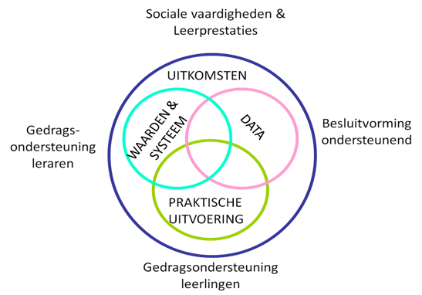 

























InterventiesIn het PBS-team en tijdens de teamvergadering worden de registraties van gedragsincidenten en het gedrag van leerlingen binnen de school besproken. Interventies die daaruit of uit acute problematiek voortkomen kunnen op de 3 verschillende gebieden van de PBS- piramide worden ingezet.Voor het overgrote deel van de leerlingen ( groen) worden algemene interventies ingezet om goed gedrag te stimuleren. Het kan hierbij gaan om alle denkbare interventies op bijvoorbeeld het gebied van organisatie, klassenmanagement en actief toezicht houden. Hierbij kan een incidentenregistratie worden ingezet om te meten of de interventie effectief is.Voor een klein deel van de leerlingen ( geel) zetten we specifieke interventies in om goed gedrag van deze leerlingen te bevorderen. Hiervoor worden de volgende interventies ingezet:Handelingsplan gedragCheck-in, check-out (www.pbis.org) Het gele PBS boekHierbij wordt sterk ingezet op de onderwijsbehoeften van de leerlingen, zoals beschreven in Handelingsgericht Werken ( Pameijer en van Beukering, 2009).Voor een enkele leerling (rood) is het nodig om de interventies individueel op de leerling af te stemmen. Hiervoor wordt contact gezocht met alle betrokkenen rondom de opvoeding van de leerling en wordt het plan met al deze betrokken afgestemd. Interventies en evaluaties daarvan worden besproken tijdens een multi-overleg, waarbij alle betrokkenen aanwezig zijn.Ontwikkelen en bijhouden van kennis (Teamdagen, nascholingsdata nog toevoegen!)Om de kennis rondom PBS bij te houden en nieuwe ontwikkelingen door te voeren, wordt er minimaal 2 keer per schooljaar en vergadering gehouden waarbij alle personeelsleden van de Guido de Brès aanwezig zijn. Het PBS- team organiseert deze bijeenkomsten en bereid ze voor. Doel van de bijeenkomsten is iedereen scherp en up-to-date te houden rondom PBS. Daarnaast kunnen er nieuwe ontwikkelingen worden besproken en plannen worden gemaakt. Naar aanleiding van deze bijeenkomsten zal het beleidsstuk rondom goed gedrag waar nodig aangevuld of gewijzigd worden.Daarnaast komt het PBS-team minimaal eens per maand samen om de activiteiten rondom PBS te evalueren, data te analyseren en vervolgstappen te plannen. In een daarop volgende teamvergadering worden de bevindingen van het PBS-team met de rest van het team gedeeld en besproken.Binnen de school heeft het PBS-team een grote rol in het draaiend houden van het systeem. De leden van het PBS- team leveren de teamleden materiaal, herinneren iedereen aan afspraken, verzamelen de data en voeren gesprekken met teamleden. Hierbij is het voor het PBS-team belangrijk om alle personeelsleden bij PBS te betrekken. Ook ondersteunend personeel wordt op de hoogte gehouden en herinnerd aan afspraken die zijn gemaakt.
Als er afspraken zijn gemaakt in vergaderingen of in de jaarkalender, stuurt het PBS- team een mail naar alle personeelsleden om ze aan deze afspraken te herinneren. Om het systeem te laten slagen, is het erg belangrijk dat iedereen betrokken is en meedoet. Dus zal het PBS-team een vinger aan de pols houden en teamleden positief stimuleren om mee te doen.Om helder te krijgen aan welke punten van PBS nog verder gewerkt moet worden, vullen alle personeelsleden aan het begin van het schooljaar de zelfbeoordelingslijst ( bijlage 5) van PBS in. De uitkomsten hiervan worden in het PBS-team besproken en actiepunten worden erop aangepast.De voorzitter van het PBS-team is de spil die het PBS-team aanstuurt. Hij of zij houdt zich op de hoogte van de laatste ontwikkelingen rondom PBS, verwerkt de data en geeft kennis door aan het team. De voorzitter houdt het overzicht over de planning en gaat na of alle stappen uit het beleid op een goede manier worden uitgevoerd.Vastgelegde reactieprocedureLiteratuurlijstBoom- ten Brinke, G. (2012). Handboek 2012-2013. Almelo: SBO de Rank.Golly, A. & Sprague, J. (2011). Positive Behavior Support. Goed gedrag kun je leren: Doelmatige strategieën voor in de school. Huizen: Pica.Pameijer, N. & Beukering, T. van (2009). Handelingsgericht werken: een handreiking voor de interne begeleider. Leuven: Acco.http://www.pbis.org http://www.swpbs.nl Bijlage 1: GedragsverwachtingenBijlage 2: Rooster voor lessen goed gedragBijlage 3: Lessen in goed gedragBijlage 4: IncidentenregistratieformulierINCIDENTEN REGISTRATIE FORMULIER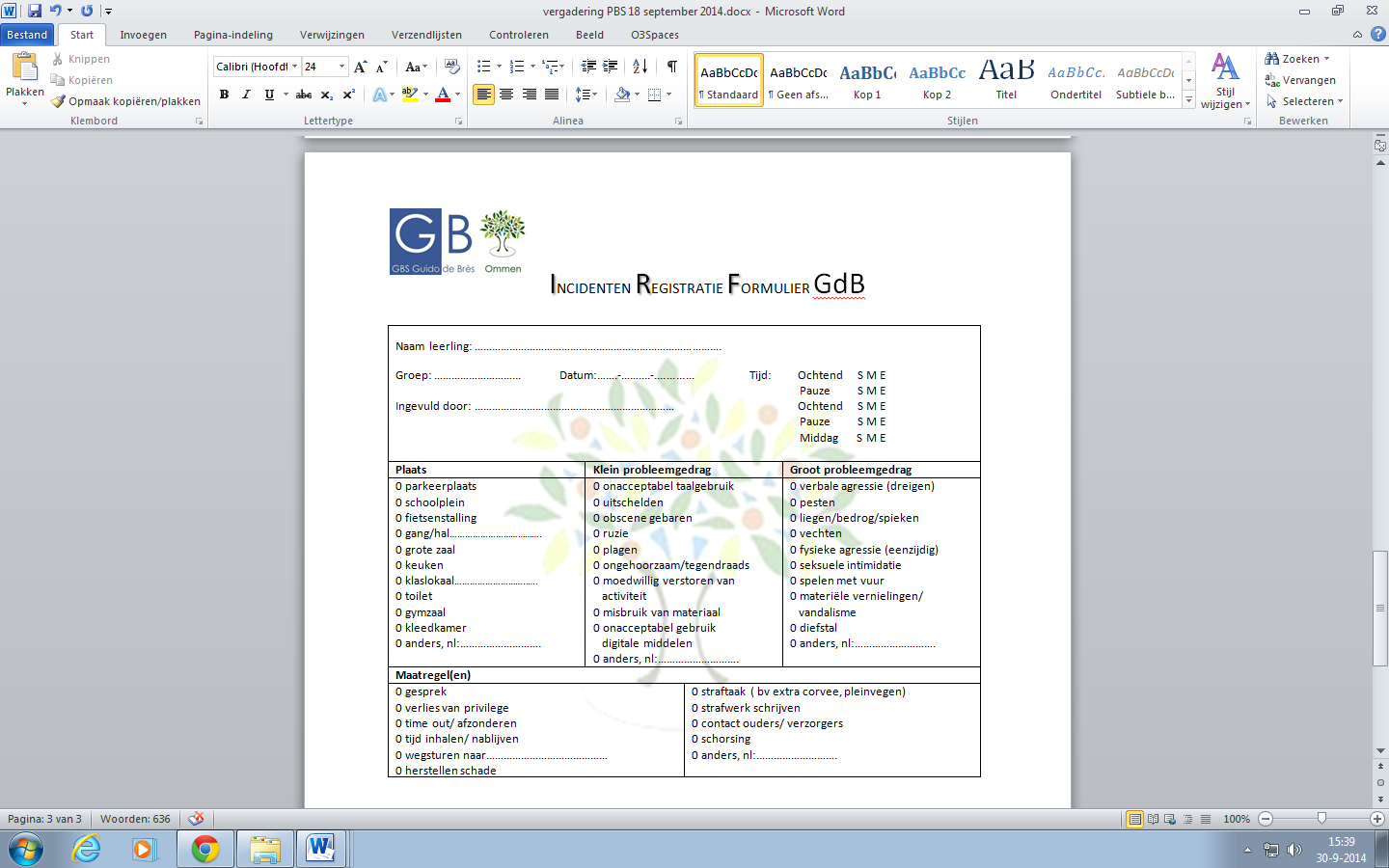 Zelfbeoordelingsonderzoek vanPositive Behavior SupportNaam school: 						Datum:Functie:◌ Administratief		 	◌ Leerkracht			◌ Stagiair	◌ Remedial teacher◌ Onderwijsassistent		◌ Ouder				◌ Leerling	◌ Anders:__________◌ Onderwijsondersteunend personeel				◌ Intern Begeleider/Zorgcoördinator◌ Directie1= is geregeld			2= wordt aan gewerkt 			3= niet geregeldPositie van de school						1	2	3	prioriteit1. Een representatief PBS-team is gevormd om de			◌	◌	◌	       ◌    implementatie van het programma te leiden    en de effectiviteit te meten2. Onderwijsondersteunend personeel van de school		◌	◌	◌	        ◌    is actief lid van het PBS-team3. Het schoolpersoneel (80% of meer) heeft ermee			◌	◌	◌	        ◌    ingestemd mee te werken aan verbetering van het    omgaan met gedrag door gedragsondersteunende    programma’s te implementeren, te steunen en te gebruiken4. Er is een actieplan met duidelijke doelstellingen			◌	◌	◌	        ◌    ontwikkeld om de handhaving van gewenst gedrag    op school te verbeteren5. Er is een budget voor het gedragsondersteuning om		◌	◌	◌	        ◌    leerlingen (en leerkrachten) te belonen en materialen    aan te schaffenOnderwijs en interventie van gedrag op school niveau		1	2	3	prioriteit6. Er zijn drie basiswaarden geformuleerd (bijvoorbeeld		◌	◌	◌	        ◌    wij zorgen voor veiligheid, wij zijn respectvol en wij zijn    verantwoordelijk)7. Deze verwachtingen zijn geformuleerd voor verschillende		◌	◌	◌	        ◌    situaties, m.a.w. wat betekent veiligheid, verantwoordelijk    en respectvol gedrag op het schoolplein, in de    gemeenschappelijke ruimte, in de gangen enz.8. Er zijn lesplannen ontwikkeld om de verwachtingen ten		◌	◌	◌	         ◌    ten aanzien van goed gedrag in alle schoolsituaties te onderwijzen9. In alle ruimtes van school (zoals klassen, gangen, gymlokaal	◌	◌	◌	         ◌    enzovoort) zijn gedragsverwachtingen zichtbaar								1	2	3	prioriteit 10. Het hele team is getraind in het onderwijzen van gewenst	◌	◌	◌	         ◌      Gedrag11. De leerkrachten onderwijzen gewenst gedrag			◌	◌	◌	        ◌12. Gewenst gedrag ten aanzien van gedragsverwachtingen		◌	◌	◌	        ◌       wordt minimaal tien keer per jaar aangeleerd en herhaald13. In iedere ruimte wordt minimaal een keer per jaar		◌	◌	◌	        ◌       onderwezen wat gewenst gedrag op die plaats is14. Tijdens de pauzes en voor en na school zijn er teamleden		◌	◌	◌	        ◌       op het plein, in de gangen en andere gemeenschappelijke       ruimtes aanwezig om toezicht te houden15. Voor alle gemeenschappelijke ruimtes bestaan een systeem	◌	◌	◌	        ◌       van positieve ondersteuning16. Gangen, plein en andere gemeenschappelijke ruimtes kunnen	◌	◌	◌	        ◌       goed in de gaten worden gehouden17. Er bestaat een systeem om kleinere gedragsproblemen die zich	◌	◌	◌	        ◌       in de gemeenschappelijke ruimtes voordoen, aan te pakken18. Er bestaat een systeem om ernstige gedragsproblemen die zich	◌	◌	◌	        ◌       In de gemeenschappelijke ruimtes voordoen, aan te pakken19. Plaatsen waar leerlingen niet mogen komen, zijn duidelijk	◌	◌	◌	        ◌       aangegeven en dit is aan leerkrachten en leerlingen verteldHerkennen en belonen van goed gedrag			1	2	3	prioriteit20. Er is een systeem van algemene regels geformuleerd		◌	◌	◌	        ◌       voor het herkennen en belonen van gewenst gedrag21. Het team steunt en gebruikt consequent het afgesproken	◌	◌	◌	        ◌       systeem onder alle omstandigheden22. Het team probeert tegenover iedere berisping/negatieve		◌	◌	◌	        ◌       correctie vier positieve interacties te stellenOmgaan met probleemgedrag					1	2	3	prioriteit23. Probleemgedrag is duidelijk gedefinieerd en aan alle		◌	◌	◌	        ◌       leerlingen uitgelegd24. De consequenties van probleemgedrag zijn duidelijk		◌	◌	◌	        ◌       gedefinieerd en aan de leerlingen verteld25. Het team corrigeert leerlingen met probleemgedrag		◌	◌	◌	        ◌       consequent26. Het team gebruikt steeds dezelfde consequentie voor		◌	◌	◌	        ◌       hetzelfde probleemgedragOp gegevens gebaseerde besluitvorming			1	2	3	prioriteit27 Data-based gegevens worden systematisch verzameld		◌	◌	◌	        ◌      om ze bij de besluitvorming te betrekken28. Gegevens worden regelmatig, d.w.z. minstens eens per		◌	◌	◌	        ◌       maand, door het PBS-team verzameld en samengevat29. Het hele team krijgt regelmatig, d.w.z. minstens eens per		◌	◌	◌	        ◌       maand, overzichten van deze gegevens30. Regelmatig worden strategieën en besluiten over interventies	◌	◌	◌	        ◌       geëvalueerd (minstens eens per kwartaal) op basis van       gegevens over gedragHet handhaven van gewenst gedrag in de klas			1	2	3	prioriteit31. De school gebruikt bepaalde systemen om de gedragsregels	◌	◌	◌	        ◌       in de klas te handhaven32. Overgangen naar andere vakken in de klas, naar andere		◌	◌	◌	        ◌       activiteiten en naar andere ruimtes binnen de school zijn       gepland en aan de leerlingen bekendgemaakt en verlopen ordelijkOndersteuning individuele leerlingen				1	2	3	prioriteit33. Leerkrachten kunnen makkelijk assistentie krijgen voor de	◌	◌	◌	        ◌       leerling met probleemgedrag in hun groep34. Gedragsbeoordelingen worden gebruikt om vast te stellen	◌	◌	◌	        ◌       in hoeverre een leerlingen probleemgedrag vertoont35. Het zorgteam reageert zo snel mogelijk (d.w.z. binnen		◌	◌	◌	        ◌       een week) op een hulpvraag over een leerling met       probleemgedrag36. Leerkrachten zijn getraind in en maken gebruik van effectieve	◌	◌	◌	        ◌	       methoden om te voorkomen dat probleemgedrag uit de hand       loopt37. Leerkrachten zijn getraind in het maken van			◌	◌	◌	        ◌       gedragsfuntieanalyses, pedagogische handelingsplannen en       het toepassen van de juiste interventies bij leerlingen met       terugkerend probleemgedragOndersteuning van en samenwerking met het gezin		1	2	3	prioriteit38. Ouders zijn actief betrokken bij het handhaven van		◌	◌	◌	        ◌       gedragsregels op school39. De school heeft een vaststaand programma voor regelmatig,	◌	◌	◌	        ◌       positief contact met de gezinnen van de leerlingen40. Minimaal één ouder is lid van PBS-team				◌	◌	◌	        ◌




































PBS Matrix Bouwstenen Guido de Brèsschool
Waarden school: 	Veiligheid - Respect – Verantwoordelijkheid
Gekozen ruimte:	Gangen en hallenGekozen ruimte:	PleinGekozen ruimte:	Toilet
Gekozen ruimte:	Klaslokaal* corrigeren in twee minuten: zie boek: PBS goed gedrag kun je lerenGekozen ruimte:	Computerlokaal - computers in de hal - computereiland* corrigeren in twee minuten: zie boek: PBS goed gedrag kun je lerenVEILIGHEIDRESPECTVERANTWOORDELIJKHEID1. Vragen (wat is de afspraak?)             
2. Herinneren (dit is de afspraak)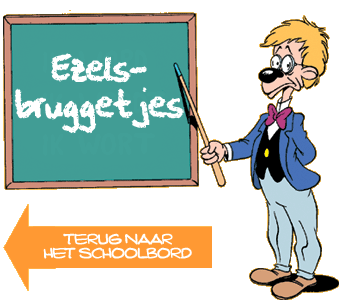 3. Keuze bieden (of de consequentie of je doet het nu)4. Benoemen (‘consequentie’ - ‘goede keuze’ )Tussentijds wachten 5 à 10 secondenBouwsteen OnderdeelUitvoering: Wat ga je doen?1.Gedragsverwachtingen formuleren vanuit de waardenVeiligheid: We lopen rustig in de gang.Respect: We zijn zuinig op elkaar en op elkaars spullen en houden de gang netjes.Verantw.: We helpen elkaar wanneer het nodig is.2.Visualiseren van gedragsverwachtingenPicto's en regels: We hangen onze waarden en regels op in de gangen/hallen.3.Inrichting van de fysieke ruimteWe zorgen ervoor dat iedereen zijn eigen spullen opruimt. We hangen onze waarden en regels op in de gangen/hallen.Iedereen heeft een luizenzak en stopt de jas daar ook in en trekt de luizenzak dicht.4.Preventie: anders organiseren Halletje achterste lokaal (grootste lokaal) is klein, wellicht iets aan doen?5.Introduceren van gedragsverwachtingenDit gebeurt op de weeksluiting, 1 keer in de maand, daarna in de klassen. Evt. kan er ook gebruik gemaakt worden van de klassen-/ directiebres6.Les in goed gedrag, oefenenDit gebeurt in de klassen. 7.Actief toezicht houdenAlle leerkrachten passen de ‘corrigeren in twee minutenregel’ toe*Alle leerkrachten staan bij de deur van hun lokaal om de kinderen te begroeten bij binnenkomst. Tijdens dit moment kunnen ze toezicht houden. Ook staan ze bij het begin van de pauze bij hun deur.8.Bekrachtigen 4:1Elk goed gedrag wordt beloond met een compliment en met muntjes. Hieraan is een groepsbeloning gekoppeld.9.Actief negerenGoed gedrag wordt beloond, dit betekent dat negatief gedrag ook genegeerd kan worden10.Voorspelbaar corrigerenAlle leerkrachten gebruiken dezelfde terugroepregel.Daarnaast worden er in de groepen 3 consequenties gebruikt indien de terugroepregel niet genoeg is en er een incident plaatsvindt.Bb:                            MB:                                         OB:- gesprek                -gesprek                                 -gesprek- tijd inhalen         -verlies van privileges         -verlies van privileges- schrijfregel         -herstel van schade              -herstel van schade                                -time-outOverigAlle incidenten worden verzameld op registratiebriefjes. Zo verzamelen we dataBouwsteen OnderdeelUitvoering: Wat ga je doen?1.Gedragsverwachtingen formuleren vanuit de waardenVeiligheid: We houden ons aan de gedragsregels die gelden op het plein.Respect: We luisteren naar de pleinwacht. We laten iedereen meedoen.Verantw.: Afval gooien we in de juiste afvalbak.2.Visualiseren van gedragsverwachtingenPicto's en regels: We hangen onze waarden en regels op.3.Inrichting van de fysieke ruimteNieuwe afvalbakken, groen en grijs bijv. De gedragsregels die gelden worden zichtbaar opgehangen bij de verschillende uitgangen.4.Preventie: anders organiseren Er zijn afvalbakken geplaatst om afval te scheiden.5.Introduceren van gedragsverwachtingenDit gebeurt op de weeksluiting, 1 keer in de maand, daarna in de klassen. Evt. kan er ook gebruik gemaakt worden van de klassen-/ directiebres6.Les in goed gedrag, oefenenDit gebeurt in de klassen. 7.Actief toezicht houdenAlle leerkrachten passen de ‘corrigeren in twee minutenregel’ toe*8.Bekrachtigen 4:1Elk goed gedrag wordt beloond met een compliment en met muntjes. Hieraan is een groepsbeloning gekoppeld.9.Actief negerenGoed gedrag wordt beloond, dit betekent dat negatief gedrag ook genegeerd kan worden10.Voorspelbaar corrigerenAlle leerkrachten gebruiken dezelfde terugroepregel.Daarnaast worden er in de groepen 3 consequenties gebruikt indien de terugroepregel niet genoeg is en er een incident plaatsvindt.Bb:                            MB:                                         OB:- gesprek                -gesprek                                 -gesprek- tijd inhalen         -verlies van privileges         -verlies van privileges- schrijfregel         -herstel van schade              -herstel van schade                                -time-outOverigAlle incidenten worden verzameld op registratiebriefjes. Zo verzamelen we dataBouwsteen OnderdeelUitvoering: Wat ga je doen?1.Gedragsverwachtingen formuleren vanuit de waardenVeiligheid: We trekken door, wassen onze handen met zeep en gooien papieren handdoekjes in de afvalbak.Respect: We laten het toilet netjes achter.Verantw.: We zeggen het tegen de juf of meester als er iets mis is.2.Visualiseren van gedragsverwachtingenPicto's en regels: We hangen onze waarden en regels op.3.Inrichting van de fysieke ruimteZeep is aanwezig. Kinderen melden het wanneer iets mis is: leerkracht onderneemt actie op die zaken.4.Preventie: anders organiseren Toiletgroepen zijn aangepakt en er zijn papieren doekjes5.Introduceren van gedragsverwachtingenDit gebeurt op de weeksluiting, 1 keer in de maand, daarna in de klassen. Evt. kan er ook gebruik gemaakt worden van de klassen-/ directiebres6.Les in goed gedrag, oefenenDit gebeurt in de klassen. 7.Actief toezicht houdenAlle leerkrachten passen de ‘corrigeren in twee minutenregel’ toe*8.Bekrachtigen 4:1Elk goed gedrag wordt beloond met een compliment en met muntjes9.Actief negerenGoed gedrag wordt beloond, dit betekent dat negatief gedrag ook genegeerd kan worden10.Voorspelbaar corrigerenAlle leerkrachten gebruiken dezelfde terugroepregel.Daarnaast worden er in de groepen 3 consequenties gebruikt indien de terugroepregel niet genoeg is en er een incident plaatsvindt.Bb:                            MB:                                         OB:- gesprek                -gesprek                                 -gesprek- tijd inhalen         -verlies van privileges         -verlies van privileges- schrijfregel         -herstel van schade              -herstel van schade                                -time-outOverigOpmerking ouders: De wc deuren doen we dicht, ook de deur naar de gang.Ook: we plassen/poepen met de deur dicht…..!Alle incidenten worden verzameld op registratiebriefjes. Zo verzamelen we dataBouwsteen OnderdeelUitvoering: Wat ga je doen?1.Gedragsverwachtingen formuleren vanuit de waardenVeiligheid:We houden ons aan de gedragsregels van de klas.Respect: We luisteren naar de juf of meester en naar elkaar en we zijn zuinig op alle spullen.Verantw.: We zorgen dat onze werkplek en de klas netjes is.2.Visualiseren van gedragsverwachtingenDe 3 picto's die gelden voor deze ruimte, worden zichtbaar in de ruimte opgehangen. Daarnaast worden de, nog af te spreken, gedragsregels in de klas opgehangen. 3.Inrichting van de fysieke ruimteZorgen voor voldoende opbergmogelijkheden:
vak, map, laatjes, kasten.Elke leerkracht vanaf groep 3 zorgt dat in het vak een mapje komt te liggen waar het kind alle 'losse bladen' en eventueel ook schriften in kan opbergen.4.Preventie: anders organiseren Er worden een aantal gedragsregels (bv.: we lopen in de klas) bepaald die door alle klassen gebruikt worden. Er worden een aantal flipcharts gemaakt die voor bepaalde momenten (brood eten, pauze, en dergelijke) op het bord gezet kunnen worden.De leerkrachten zijn vrij in sommige specifieke gedragsregels die hij/zij prettig vindt om in de klas te gebruiken. Ook deze moeten zichtbaar in de klas worden opgehangen.5.Introduceren van gedragsverwachtingenDit gebeurt op de weeksluiting, 1 keer in de maand, daarna in de klassen.Evt. kan er ook gebruik gemaakt worden van d klassen-/ directiebres6.Les in goed gedrag, oefenenDit gebeurt in de klassen. 7.Actief toezicht houdenAlle leerkrachten passen de ‘corrigeren in twee minutenregel’ toe*8.Bekrachtigen 4:1Elk goed gedrag wordt beloond met een compliment en met muntjes9.Actief negerenGoed gedrag wordt beloond, dit betekent dat negatief gedrag ook genegeerd kan worden10.Voorspelbaar corrigerenAlle leerkrachten gebruiken dezelfde terugroepregel.Daarnaast worden er in de groepen 3 consequenties gebruikt indien de terugroepregel niet genoeg is en er een incident plaatsvindt.Bb:                            MB:                                         OB:- gesprek                -gesprek                                 -gesprek- tijd inhalen         -verlies van privileges         -verlies van privileges- schrijfregel         -herstel van schade              -herstel van schade                                -time-outOverigElke vrijdag wordt er 10 minuten besteed aan het opruimen van de vakken.Alle incidenten worden verzameld op registratiebriefjes. Zo verzamelen we dataBouwsteen OnderdeelUitvoering: Wat ga je doen?1.Gedragsverwachtingen formuleren vanuit de waardenVeiligheid: We  gaan alleen op internet met een gerichte opdracht van de juf of meester. We houden ons aan de afspraken die over internetgebruik gemaakt zijn.Respect: We zijn zuinig op de computers en koptelefoons en houden het computerlokaal netjes. 
Het computerlokaal is stiltegebied; we praten alleen op fluistertoon als overleg is toegestaan.    Verantwoordelijkheid: We printen in zwart-wit.  Aan het einde van de dag sluiten we  de computers af. We zeggen het tegen de juf of meester als er wat mis is.2.Visualiseren van gedragsverwachtingenDe 3 picto's die gelden voor deze ruimte, worden zichtbaar in de ruimte opgehangen. Daarnaast worden de, nog af te spreken, gedragsregels in of bij  het computerlokaal - computers in de hal - computereiland opgehangen. 3.Inrichting van de fysieke ruimte- computers en koptelefoons die goed functioneren- voldoende stoelen (ook om samen te werken)- bord/picto met pijl/ stoplicht op aan te geven wanneer praten toegestaan is.- computerrooster ophangen4.Preventie: anders organiseren - Computers anders in de ruimte verdelen, zodat het mogelijkheid is om samen te werken achter één computer, zonder een ander tweetal te storen. (kasten met oud materiaal weg, daar tafelblad om meer ruimte te creeëren?)- Printer wel of niet in deze ruimte?- werkplek voor oa zodat er meer toezicht is?5.Introduceren van gedragsverwachtingenDit gebeurt op de weeksluiting, 1 keer in de maand, daarna in de klassen.Evt. kan er ook gebruik gemaakt worden van d klassen-/ directiebres6.Les in goed gedrag, oefenenDit gebeurt in de klassen. 7.Actief toezicht houdenAlle leerkrachten passen de ‘corrigeren in twee minutenregel’ toe*8.Bekrachtigen 4:1Elk goed gedrag wordt beloond met een compliment en met muntjes9.Actief negerenGoed gedrag wordt beloond, dit betekent dat negatief gedrag ook genegeerd kan worden10.Voorspelbaar corrigerenAlle leerkrachten gebruiken dezelfde terugroepregel.Daarnaast worden er in de groepen 3 consequenties gebruikt indien de terugroepregel niet genoeg is en er een incident plaatsvindt.Bb:                            MB:                                         OB:- gesprek                -gesprek                                 -gesprek- tijd inhalen         -verlies van privileges         -verlies van privileges- schrijfregel         -herstel van schade              -herstel van schade                                -time-outOverigPer klas iemand verantwoordelijk stellen om na de computertijd het lokaal in goede staat achter te laten.Alle incidenten worden verzameld op registratiebriefjes. Zo verzamelen we data